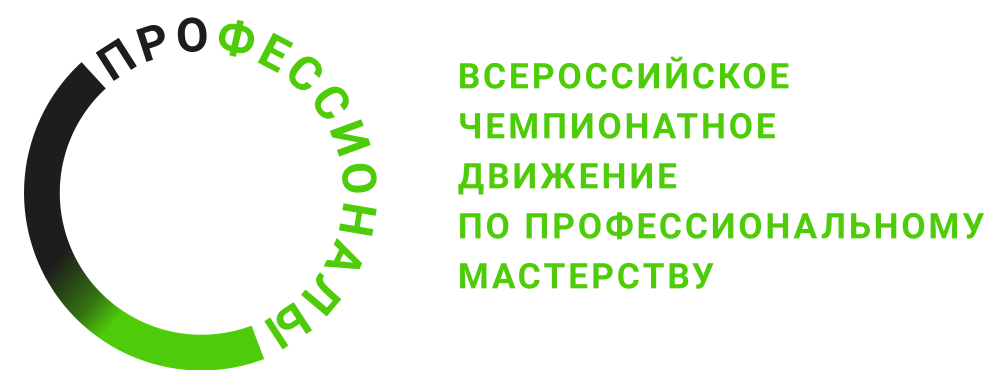 ПРОГРАММА ПРОВЕДЕНИЯРегионального этапа чемпионата (наименование региона)по компетенции Преподавание музыки в школеОбщая информацияОбщая информацияПериод проведенияМесто проведения и адрес площадкиФИО Главного экспертаКонтакты Главного экспертаД-2  / «___» ___________ 2024 г.Д-2  / «___» ___________ 2024 г.9.30-10:00Прибытие экспертов.10:00-13:00Представление экспертного сообщества. Ознакомление с программой мероприятий чемпионата. Инструктаж по ТБ и ОТ.Распределение судейских ролей. Обсуждение конкурсного задания. Отбор материала для модулей Б, В, Г.13.00-13.30Обед13:30-16:30Ознакомление с критериями оценки, внесение 30% изменений, Занесение критериев оценки в систему ЦСО, их блокировка.Обучение экспертов. Оформление и подписание протоколов.Д-1  / «___» ___________ 2024 г.Д-1  / «___» ___________ 2024 г.09.00-09.30Прибытие экспертов и конкурсантов к месту соревнований. 09.30-11.00Регистрация участников.Проведение инструктажа по ТБ и ОТ. Ознакомление конкурсантов с нормативной и конкурсной документацией, установление соответствия с ПЗ, ИЛ. Жеребьёвка очерёдности выполнения модулей В, Г, Д11.00 – 14.00Ознакомление с конкурсной площадкой и рабочими местами, тестирование оборудования, организация репетиционной работы.14.00-15.00 Размещение конкурсных материалов для выполнения Модуля А на рабочем столе моноблоковД1  / «___» ___________ 2024 г.Д1  / «___» ___________ 2024 г.07.30-08.00Регистрация прибытия конкурсантов и экспертов к месту соревнований08.00-08.15Инструктаж по ТБ и ОТ для участников и экспертов. Инструктаж выполнения модуля А – Творческий баттлПроверка технического оборудования. 08.15-08.20Жеребьёвка очерёдности модуля А1 СамопрезентацияИнструктаж выполнения модуля А108.20-08.30Модуль А1. Индивидуальное выполнение всеми участниками поочерёдно согласно жеребьёвке.08.30-08.45Экспертная оценка модуля А108.30-08.35 Жеребьёвка очерёдности выполнения/ рабочего места/пакета музыкальных композиций для викторины модуля А2.Инструктаж выполнения модуля А2 Викторина.08.35-08.45Модуль А2. Индивидуальная подготовка08.45-09.10Модуль А2. Индивидуальное выполнение всеми участниками поочерёдно согласно жеребьёвке.09.10 -09.25Экспертная оценка модуля А209.10 -09.15Жеребьёвка очерёдности выполнения/ рабочего места модуля АЗИнструктаж выполнения модуля А3 Чтение с листа09.15-09.25Модуль А3. Индивидуальная подготовка09.25-09.35Модуль А3. Индивидуальное выполнение всеми участниками поочерёдно согласно жеребьёвке.09.35-09.50Экспертная оценка модуля А309.35-09.40Жеребьёвка очерёдности выполнения / рабочего места / конкурсного материала модуля А4.Инструктаж выполнения модуля А4 Игра по цифровкеПроверка технического оборудования09.40-09.50Модуль А4. Индивидуальная подготовка.09.50-10.05Модуль А4. Индивидуальное выполнение всеми участниками поочерёдно согласно жеребьёвке.10.05-10.20Экспертная оценка модуля А4 10.05-10.10Жеребьёвка очерёдности выполнения / рабочего места модуля А5Инструктаж выполнения модуля А5 Конкурс спичей 10.10-10.20 Модуль А5. Индивидуальная подготовка10.20-10.30Модуль А5. Индивидуальное выполнение всеми участниками поочерёдно согласно жеребьёвке.10.30-10.45Экспертная оценка модуля А510.45-11.30Кофе-пауза/обед. Перестройка площадки для модуля Е. 11.30-11.40Жеребьёвка рабочих мест для модуля ЕИнструктаж выполнения Модуля Е – Аранжировка песни11.40-11.50Проверка технического оборудования.11.50-16.50Выполнение конкурсного задания - Модуль Е.16.50-17.00Сбор готовых работ17.00-19.00Экспертная оценка конкурсного задания Модуль Е19:00-20:00Занесение результатов оценивания в систему17.00-19.00Перестройка площадки для выполнения модуля Д.Размещение материалов для выполнения задания на рабочем столе моноблока.Д2  / «___» ___________ 2024 г.Д2  / «___» ___________ 2024 г.07.30-08.00Прибытие экспертов месту проведения чемпионата.Регистрация экспертов. Проведение ТБ и ТО для экспертов08.00-08.05Модуль Д Учебное занятие по музыкеПрибытие первого конкурсанта на конкурсную площадкуИнструктаж по ТБ, ОТ.Жеребьевка музыкального материала для выполнения Модуля Д.Инструктаж по выполнению конкурсного задания, проверка оборудования08:05-08:35Индивидуальная подготовка 1 конкурсанта к выполнению задания Модуль Д.08:35-09:15Выполнение задания 1 конкурсантом09.15-09.50Экспертная оценка конкурсного задания Модуль Д 1 конкурсанта09.15-09.20Прибытие второго конкурсанта на конкурсную площадкуИнструктаж по ТБ, ОТ.Жеребьевка музыкального материала для выполнения Модуля Д.Инструктаж по выполнению конкурсного задания, проверка оборудования09.20-09.50Индивидуальная подготовка 2 конкурсанта к выполнению задания Модуль Д.09:50-10.30Выполнение задания 2 конкурсантом10.30-11.05Экспертная оценка конкурсного задания Модуль Д 2 конкурсанта10.30-10.35Прибытие третьего конкурсанта на конкурсную площадкуИнструктаж по ТБ, ОТ. Жеребьевка музыкального материала. Инструктаж по выполнению конкурсного задания, проверка оборудования.10.35-11.05Индивидуальная подготовка 3 конкурсанта к выполнению задания Модуль Д.11.05-11.45Выполнение задания 3 конкурсантом11.45-12.20Экспертная оценка конкурсного задания Модуль Д 3 конкурсанта11.45-11.50Прибытие четвертого конкурсанта на конкурсную площадкуИнструктаж по ТБ, ОТ.Жеребьевка музыкального материала для выполнения Модуля Д.Инструктаж по выполнению конкурсного задания, проверка оборудования.11.50-12.20Индивидуальная подготовка 4 конкурсанта к выполнению задания Модуль Д.12.20-13.00Выполнение задания 4 конкурсантом13.00-13.35Экспертная оценка конкурсного задания Модуль Д 4 конкурсанта13.00-13.05Прибытие пятого конкурсанта на конкурсную площадкуИнструктаж по ТБ, ОТ. Жеребьевка музыкального материала.Инструктаж по выполнению конкурсного задания, проверка оборудования13.05-13.35Индивидуальная подготовка 5 конкурсанта к выполнению задания Модуль Д.13.35-14.15Выполнение задания 5 конкурсантом14.15-15.10ОбедПерестройка площадки для Модуля БРазмещение конкурсных материалов для выполнения Модуля Б на рабочем столе ноутбуков.15.10-15.20Инструктаж по выполнению конкурсного задания, проверка оборудования15.20-18.20Выполнение конкурсного задания - Модуль Б Обучающий видеоролик.18.20-18.30Сбор готовых работ, подготовка их к просмотру18.30-19.30Экспертная оценка конкурсного задания Модуль Б19.30-20.00Занесение результатов оценивания в системуД3  / «___» ___________ 2024 г.Д3  / «___» ___________ 2024 г.07.30-08.00Прибытие экспертов месту проведения чемпионата.Регистрация экспертов. Проведение ТБ и ТО для экспертов08.00-08.05Модуль В ОркестрПрибытие первого конкурсанта на конкурсную площадку. Жеребьевка музыкального материала для выполнения Модуля ВТехническая подготовка площадки, проверка оборудования.Инструктаж по выполнению конкурсного задания.08.05-08.20Индивидуальная подготовка конкурсанта к выполнению задания Модуль В.08.20-08.40Выполнение конкурсного задания 1 конкурсантомЭкспертная оценка модуля В 1 конкурсант08.40-08.45Прибытие второго конкурсанта на конкурсную площадку. Жеребьевка музыкального материала для выполнения Модуля ВТехническая подготовка площадки, проверка оборудования.Инструктаж по выполнению конкурсного задания.08.45-09.00Индивидуальная подготовка конкурсанта к выполнению задания Модуль В.09.00-09.20Выполнение конкурсного задания 2 конкурсантомЭкспертная оценка модуля В 2 конкурсант09.20-09.25Прибытие третьего конкурсанта на конкурсную площадку. Жеребьевка музыкального материала для выполнения Модуля ВТехническая подготовка площадки, проверка оборудования.Инструктаж по выполнению конкурсного задания.09.25-09.40Индивидуальная подготовка конкурсанта к выполнению задания Модуль В.09.40-10.00Выполнение конкурсного задания 3 конкурсантомЭкспертная оценка модуля В 3 конкурсант10.20-10.25Прибытие четвертого конкурсанта на конкурсную площадку. Жеребьевка музыкального материала для выполнения Модуля ВТехническая подготовка площадки, проверка оборудования.Инструктаж по выполнению конкурсного задания.10.25-10.40Индивидуальная подготовка конкурсанта к выполнению задания Модуль В.10.25-10.40Кофе-пауза для экспертов10.40-11.00Выполнение конкурсного задания 4 конкурсантом11.00-11.20Экспертная оценка модуля В 4 конкурсант11.00-11.05Прибытие пятого конкурсанта на конкурсную площадку. Жеребьевка музыкального материала для выполнения Модуля ВТехническая подготовка площадки, проверка оборудования.Инструктаж по выполнению конкурсного задания.11.05-11.20Индивидуальная подготовка конкурсанта к выполнению задания Модуль В.11.20-11.40Выполнение конкурсного задания 5 конкурсантомЭкспертная оценка модуля В 5 конкурсант 11.40-12.00Обед12.00-12.05Модуль Г Ритмическая импровизацияПрибытие первого конкурсанта на конкурсную площадку. Жеребьевка музыкального материала для выполнения Модуля ГТехническая подготовка площадки, проверка оборудования.Инструктаж по выполнению конкурсного задания.12.05-12.20Индивидуальная подготовка конкурсанта к выполнению задания Модуль Г.12.20-12.40Выполнение конкурсного задания 1 конкурсантомЭкспертная оценка модуля Г 1 конкурсант12.40-12.45Прибытие второго конкурсанта на конкурсную площадку. Жеребьевка музыкального материала для выполнения Модуля ГТехническая подготовка площадки, проверка оборудования.Инструктаж по выполнению конкурсного задания.12.45-13.00Индивидуальная подготовка конкурсанта к выполнению задания Модуль Г.13.00-13.20Выполнение конкурсного задания 2 конкурсантомЭкспертная оценка модуля Г 2 конкурсант13.20-13.25Прибытие третьего конкурсанта на конкурсную площадку. Жеребьевка музыкального материала для выполнения Модуля ГТехническая подготовка площадки, проверка оборудования.Инструктаж по выполнению конкурсного задания.13.25-13.40Индивидуальная подготовка конкурсанта к выполнению задания Модуль Г.13.40-14.00Выполнение конкурсного задания 3 конкурсантом14.00-14.20Экспертная оценка модуля Г 3 конкурсант14.20-14.25Прибытие четвертого конкурсанта на конкурсную площадку. Жеребьевка музыкального материала для выполнения Модуля ГТехническая подготовка площадки, проверка оборудования.Инструктаж по выполнению конкурсного задания.14.25-14.40Индивидуальная подготовка конкурсанта к выполнению задания Модуль Г.14.25-14.40Кофе-пауза для экспертов14.40-15.00Выполнение конкурсного задания 4 конкурсантом15.00-15.20Экспертная оценка модуля Г 4 конкурсант14.00-15.05Прибытие пятого конкурсанта на конкурсную площадку. Жеребьевка музыкального материала для выполнения Модуля ГТехническая подготовка площадки, проверка оборудования.Инструктаж по выполнению конкурсного задания.15.05-15.20Индивидуальная подготовка конкурсанта к выполнению задания Модуль Г.15.20-15.40Выполнение конкурсного задания 5 конкурсантом15.40-16.00Экспертная оценка модуля Г 5 конкурсант 16.00-17.00Занесение результатов оценивания в систему.Сверка ведомостей. Подписание итоговых протоколов.